678175, Мирнинский район,   п. Чернышевский ул. Каландарашвили 1 «А». Телефон 7-32-59, факс 7-20-89.  E-mail: adm-ok@mail.ru	П О С Т А Н О В Л Е Н И Еот «11» декабря 2023 г.      № _____О внесении изменений в своднуюбюджетную роспись МО «Поселок Чернышевский»Мирнинского районаРеспублики Саха (Якутия)	На основании Закона РС (Я) о ГРБС РС (Я) на 2023-25 гг. от19.12.2022 2553-3 № 1015- VI «О предоставлении межбюджетного трансферта   в соответствии с бюджетным законодательством Российской Федерации внести изменения в сводную бюджетную роспись МО «Поселок Чернышевский» по л/с 03804020340:Увеличить доходную часть бюджета МО «Поселок Чернышевский» бюджета по КБК 804 202 3511 8 13 0000 150 «Субвенции бюджетам городских поселений на осуществление первичного воинского учета на территориях, где отсутствуют военные комиссариаты» на сумму 65 600,00 рублейУвеличить расходную часть бюджета по КБК 804-0203-9950051180-244-346-23-51180-00000-00000 «Субвенции бюджетам городских поселений на осуществление первичного воинского учета на территориях, где отсутствуют военные комиссариаты» на сумму 65 600,00 рублейКонтроль настоящего Постановления оставляю за собой.Глава МО «Поселок Чернышевский				А. В. Ширшов		Доводим до Вашего сведения и учета в работе уточнение сумм иных

1У-№40-2 «О бюджете муниципального образования «Мирнинский район»
Республики Саха (Якутия) на 2023 год и на плановый период 2024 и 2025
годов».
В соответствии с бюджетным законодательством РФ необходимо внести
и расходную части бюджета.Российская ФедерацияРеспублика Саха (Якутия)Мирнинский районАДМИНИСТРАЦИЯМУНИЦИПАЛЬНОГО ОБРАЗОВАНИЯ«Поселок Чернышевский»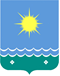  Россия Федерацията               Саха Өрөспүүбүлүкэтэ Мииринэй оройуона«Чернышевскай бөhүөлэгэ»МУНИЦИПАЛЬНАЙ ТЭРИЛЛИИДЬАhАЛТАТА